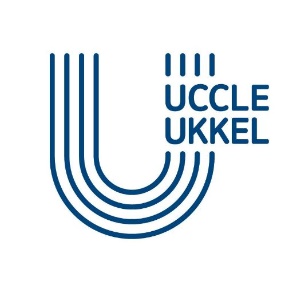 Conseil Consultatif de la Solidarité internationale (CCSI)Acte de candidatureCe formulaire doit être complété entièrement et envoyé à l’échevinat de la Solidarité internationale pour le vendredi 28 avril 2024 à minuit au plus tard (par email – solidariteinternationale@uccle.brussels – ou par voie postale – 77, rue de Stalle à 1180 Uccle) Je soussigné(e);Nom :…………………………………………………………………………………………………..Prénom : …………………………………………………………………………………………….Rue : ………………………………………………………………….n°…………………………….Code postal :……………………   Localité :………………………………………………….Profession :………………………………………………………………………………………….Date de naissance :……………………………………………………………………………..Postule :       Comme représentant d’une associationNom de l’association :………………............................................................Adresse :…………………………………………………………………………………………….  A titre individuelComme candidat :  Effectif  SuppléantJoindre une lettre de motivationNous certifions sur l’honneur que les renseignements figurant ci-dessus sont exacts.Fait à ………………… , leSignatureDans le cadre du processus de sélection en vue de la désignation des membres du Conseil Consultatif de la Solidarité internationale, nous collectons et traitons vos données personnelles. Ce traitement est effectué sur base de votre consentement et les données collectées sont conservées pendant une durée de 2 ans en cas de non-sélection de votre candidature. Vous disposez à tout moment d’un droit d’accès, de rectification ou d’effacement de vos données à caractère personnel. Vous avez également droit, à tout moment, de retirer votre consentement ou de limiter le traitement fait de vos données. Le responsable du traitement est la Commune d’Uccle (sis Place Jean Vander Elst, 29 – 1180 Uccle) et vous garantit que vos données seront traitées en conformité avec la législation en matière de vie privée et de données à caractère personnel. Pour toute question ou pour exercer vos droits, vous pouvez prendre contact avec le délégué à la protection des données du responsable du traitement par courriel à privacy@uccle.brussels ou par courrier envoyé à la Commune d’Uccle. En cas de réclamation, il est également possible d’introduire un recours auprès de l'Autorité de protection des données. Veuillez cocher la case suivante :J’autorise le traitement de mes données personnelles pour le traitement de ma candidature en vue de l’octroi du subside « Appel à projets Solidarité internationale ».